О введении в 2018 году временных ограничений нагрузок на оси транспортных средств, самоходных машин при их движении по местным автомобильным дорогам общего пользования, улицам населенных пунктовНа основании абзаца четвертого части третьей статьи 19 Закона Республики Беларусь от 5 января 2008 года «О дорожном движении» Кировский районный исполнительный комитет РЕШИЛ:1. Ввести временные ограничения нагрузок не более 5 тонн на одиночную ось транспортных средств, самоходных машин при их движении по местным автомобильным дорогам общего пользования, улицам населенных пунктов (далее – местные автомобильные дороги): 1.1. по 1 мая 2018 г. (далее – весенний период) согласно          приложению 1. Временные ограничения движения, устанавливаемые на весенний период, не распространяются на транспортные средства, самоходные машины, осуществляющие перевозки пассажиров, лекарственных средств, опасных грузов, семенного фонда, комбикормов, живых животных, почты и почтовых грузов республиканского унитарного предприятия «Белпочта», скоропортящихся грузов, грузов гуманитарной помощи, а также перевозки, связанные с предотвращением или ликвидацией чрезвычайных ситуаций;1.2. с 1 июня по 31 августа 2018 г. (далее – летний период) – по местным автомобильным дорогам с асфальтобетонным покрытием, указанным в приложении 2 к настоящему решению, в дневное время суток с 11 часов 00 минут до 21 часа 00 минут при дневной температуре воздуха выше 25оС.Временные ограничения движения, устанавливаемые на летний период, не распространяются на транспортные средства, самоходные машины, осуществляющие перевозки пассажиров, живых животных, цветов, комбикормов, грузов гуманитарной помощи, бетонных и асфальтобетонных смесей, опасных грузов, скоропортящихся грузов, семенного фонда и перевозки, связанные с предотвращением или ликвидацией чрезвычайных ситуаций, а также транспортные средства, используемые при содержании автомобильных дорог.2. Филиалу коммунального унитарного предприятия по проектированию, ремонту и строительству дорог «Могилевоблдорстрой» - дорожное ремонтно-строительное управление  № 197, Кировскому унитарному коммунальному предприятию «Жилкомхоз»:2.1. установить дорожные знаки «3.12.2 Ограничение нагрузки на ось», установленные приложением 2 к Правилам дорожного движения, утвержденным Указом Президента Республики Беларусь от 28 ноября 2005 г. № 551 «О мерах по повышению безопасности дорожного движения» (Национальный реестр правовых актов Республики Беларусь, 2005 г., № 189, 1/6961), на перечисленных в приложениях 1, 2 к настоящему решению местных автомобильных дорогах с указанием рекомендуемых объездных дорог;2.2. совместно с отделением государственной автоинспекции отдела внутренних дел Кировского районного исполнительного комитета обеспечить контроль за движением транспортных средств с учетом установленных ограничений;2.3. установить постоянный контроль за состоянием местных автомобильных дорог и, при необходимости, по согласованию с Кировским районным исполнительным комитетом, вносить предложения по дополнительному ограничению общей массы и нагрузки на оси транспортных средств, самоходных машин по отдельным участкам местных автомобильных дорог или искусственным сооружениям или снятию ограничений по мере готовности местных автомобильных дорог к пропуску тяжеловесных транспортных средств.3. Отделу идеологической работы, культуры и по делам молодежи Кировского районного исполнительного комитета информировать через средства массовой информации пользователей местных автомобильных дорог о сроках временных ограничений нагрузок на оси транспортных средств, самоходных машин при движении в весенний и летний периоды.4. Контроль за выполнением настоящего решения возложить на  отделение государственной автоинспекции отдела внутренних дел Кировского районного исполнительного комитета.5. Обнародовать (опубликовать) настоящее решение в районной газете «Кiравец».6. Настоящее решение вступает в силу после его официального опубликования.Председатель	А.М.БутаревНачальник финансового отдела	Г.Г.ШупиковаПриложение 1к решению Кировского районногоисполнительного комитета28.03.2018 №5-57ПЕРЕЧЕНЬместных автомобильных дорог, улиц населенных пунктов, в отношении которых ограничиваются нагрузки на оси транспортных средств, самоходных машин в весенний периодПриложение 2к решению Кировского районногоисполнительного комитета28.03.2018 № 5-57ПЕРЕЧЕНЬместных автомобильных дорог, улиц населенных пунктов, в отношении которых ограничиваются нагрузки на оси транспортных средств, самоходных машин в летний период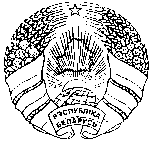 МАГІЛЁЎСКІ АБЛАСНЫВЫКАНАЎЧЫ КАМІТЭТМОГИЛЕВСКИЙ ОБЛАСТНОЙ ИСПОЛНИТЕЛЬНЫЙ КОМИТЕТКІРАЎСКІ РАЁННЫВЫКАНАЎЧЫ КАМІТЭТКИРОВСКИЙ РАЙОННЫЙ ИСПОЛНИТЕЛЬНЫЙ КОМИТЕТРАШЭННЕРЕШЕНИЕ28 марта 2018 г. № 5-57г. Кіраўскг.КировскНомер и наименование автомобильной дороги, улиц населенных пунктовНачало участка, километровКонец участка, километровН-10453 Новый Городок-Стайки-Чигиринка0,0 34,5П-64162 Подъезд к деревне Подречье от Н-104580,02,85Н-10459 Скачек-Городец-Зеленица0,019,775Н-10464 Збышин-Шалаевка-Пильники0,010,222Н-10454 Стайки-Подселы0,015,063Н-10470 Борки-Грибовец-Грибова Слобода0,08,880Город Кировск, улица Руковецкая0,00,63Город Кировск, 2-й переулок Рябцевича0,00,56Деревня Костричская Слободка, улица Слободская0,0 2,94Деревня Пацева Слобода, улица Лесная0,00,32Деревня Стража, улица Петрусевича0,0 0,2Деревня Городец, улица Техническая0,0 0,28Деревня Грибова Слобода, улица Грибовослободская0,01,491Деревня Осовник, улица Лесная0,0 0,6Деревня Красный бережок, улица Лесная 0,0 0,7Деревня Забуднянские Хутора, улица Центральная0,01,25Деревня Колбово, улица Центральная0,0 1,4Деревня Колбово, улица Колхозная0,0 0,5Деревня Колбово, улица Хорошковая0,00,8Деревня Дубцы, улица Рощанская0,0 0,8Деревня Дубцы, улица Березовая0,0 1,2Деревня Зеленая Роща, улица Парковая0,00,5Номер и наименование автомобильной дороги, улиц населенных пунктовНачало участка, километровКонец участка, километровН-10453 Новый Городок-Стайки-Чигиринка0,0 34,5П-64162 Подъезд к деревне Подречье от Н-104580,02,85Н-10462 Курганы-Морховичи0,02,835Н-10459 Скачек-Городец-Зеленица0,019,775Н-10464 Збышин-Шалаевка-Пильники0,010,222Н-10470 Борки-Грибовец-Грибова Слобода0,08,880Деревня Дубцы, улица Рощанская0,0 0,8Деревня Дубцы, улица Березовая0,0 1,2